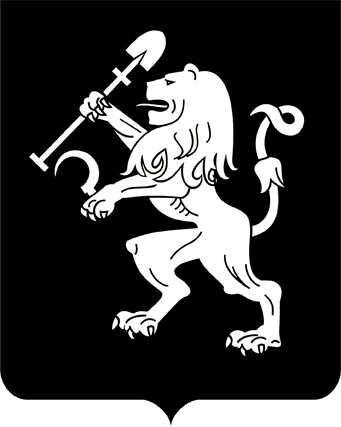 АДМИНИСТРАЦИЯ ГОРОДА КРАСНОЯРСКАРАСПОРЯЖЕНИЕО внесении изменений в распоряжение администрации городаот 26.12.2018 № 462-рВ целях совершенствования предоставления муниципальных услуг, в соответствии с постановлением администрации города                       от 05.09.2011 № 359 «Об утверждении Порядка разработки и утверждения административных регламентов предоставления муниципальных услуг администрацией города Красноярска и внесении изменений в постановление Главы города от 25.02.2009 № 57», руководствуясь статьями 41, 58, 59 Устава города Красноярска:1. Внести в приложение к распоряжению администрации города  от 26.12.2018 № 462-р «Об утверждении Административного регламента предоставления муниципальной услуги по предоставлению земельного (лесного) участка, находящегося в государственной или муниципальной собственности, в постоянное (бессрочное) пользование» (далее − Регламент) следующие изменения:1) абзац двадцать первый пункта 17 изложить в следующей редакции:«При наличии на территории, прилегающей к местонахождению Департамента, парковок общего пользования выделяется не менее                10 процентов мест (но не менее одного места) для бесплатной парковки предусмотренных федеральным законодательством транспортных средств, управляемых инвалидами, и транспортных средств, перевозящих таких инвалидов и (или) детей-инвалидов. Указанные места для парковки обозначаются специальным знаком и разметкой на дорожном покрытии и располагаются на наименьшем возможном расстоянии             от входа в здание (но не более 50 метров).»; 2) абзац пятый пункта 20 изложить в следующей редакции:«выдача (направление) Заявителю результата предоставления Муниципальной услуги.»;3) абзац второй подпункта 5 пункта 21 признать утратившим силу;4) в пункте 23:абзац первый изложить в следующей редакции:«23. Подготовка и подписание проекта распоряжения о предоставлении  земельного (лесного) участка в постоянное (бессрочное) пользование или мотивированного решения об отказе в предоставлении земельного (лесного) участка в постоянное (бессрочное) пользование:»;в абзаце четвертом подпункта 3, абзаце втором подпункта 5 слова «юридического отдела» заменить словами «отдела правовой и кадровой работы»;5) в приложении 1 к Регламенту слова «8. Гарантирую» заменить словом «Гарантирую»;6) в графе 3 строк 3.1, 3.2 таблицы раздела 7 приложения 4                к Регламенту слова «юридического отдела» заменить словами «отдела правовой и кадровой работы».2. Настоящее распоряжение опубликовать в газете «Городские         новости» и разместить на официальном сайте администрации города.3. Распоряжение вступает в силу со дня его официального опубликования. Глава города 							    	        С.В. Еремин07.07.2020№ 223-р